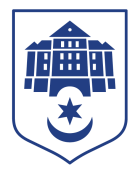 ТЕРНОПІЛЬСЬКА МІСЬКА РАДАПОСТІЙНА КОМІСІЯз питань житлово-комунального господарства, екології, надзвичайних ситуацій, енергозабезпечення та енергоефективностіПротокол засідання комісії №7від 21.04.2023Всього членів комісії: (5) Галина Гевко, Олеся Чванкіна, Олег Шморгай, Андрій Цибульський, Віктор Овчарук.Присутні члени комісії: (5) Галина Гевко, Олеся Чванкіна, Олег Шморгай, Андрій Цибульський, Віктор Овчарук.Відсутні члени комісії: (0) На засідання комісії запрошені:Тетяна Басюрська – начальник відділу квартирного обліку та нерухомості;Наталія Вихрущ - головний спеціаліст організаційного відділу ради управління організаційно-виконавчої роботи.Депутати міської ради Галина Гевко, Олеся Чванкіна, Олег Шморгай, Андрій Цибульський, Віктор Овчарук, представники виконавчих органів ради Тетяна Басюрська, Наталія Вихрущ брали участь в засіданні постійної комісії за допомогою електронних месенджерів, які не заборонені до використання в УкраїніГоловуюча – голова комісії Гевко ГалинаСЛУХАЛИ:	Про затвердження порядку денного.Виступила: Галина Гевко, яка запропонувала сформувати порядок денний питанням «Про надання згоди на прийняття квартир до комунальної власності Тернопільської міської територіальної громади».Результати голосування за затвердження порядку денного, враховуючи пропозицію Галини Гевко: За – 5, проти-0, утримались-0. ВИРІШИЛИ: Затвердити порядок денний комісії:1. Перше питання порядку денногоСЛУХАЛИ: 	Про надання згоди на прийняття квартир до комунальної власності Тернопільської міської територіальної громадиДОПОВІДАЛА: Тетяна БасюрськаРезультати голосування за проект рішення міської ради: За – 5, проти-0, утримались-0. Рішення прийнято.ВИРІШИЛИ: Погодити проект рішення міської ради «Про надання згоди на прийняття квартир до комунальної власності Тернопільської міської територіальної громади».Голова комісії							Галина ГевкоСекретар комісії							Андрій Цибульський№п/пНазва проекту рішення1.Про надання згоди на прийняття квартир до комунальної власності Тернопільської міської територіальної громади